Najdi prvi namig za iskanje zaklada med svojimi zvezki.                                                                           1Kolikokrat moraš prelomiti palico, da iz nje dobiš tri palčke?Poglej pod časopis za naslednji namig.                                                                                  2Izračunaj:736 : 18 =Potem poglej na okensko polico za naslednji namig.  3Naštej vsaj štiri živali, ki se začnejo na zlogKO-Poglej levo od vrat.                                                                                 4Naredi šest žabjih poskokov, tri sklece in sedem trebušnjakov.Poglej desno od tvoje pisalne mize.                                                                                5 Spomni se sedem stvari na črko T. Zapiši jih na list.Poglej pod stol.                                                                                 6Poglej števila in si jih poskušaj čim več zapomniti:45,  78,  92,  33,  59,  12,  99Zapiši na list, kar si si zapomnil. Poglej na stopnice.   7 Bravo, našel si zaklad!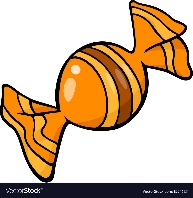 Zdaj ga lahko poješ.      8